REGISTRATION FORM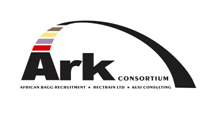 
CAREER PREPARATION & ADVANCEMENT WORKSHOP (CPAW) & JOBS FAIR 2015

Venue: UDS Guest House, Cantonments
Date:  26th & 27th June 2015
Time: 9.00 am - 5.00 pm & 10.00 am - 3.00pm
Fee: GHS 80 
We are looking forward to your participation in the 2nd annual CPAW and Jobs Fair. Kindly complete the below form and e-mail it to arkconsortiumgh@gmail.com to reserve your seat. For more information please call 054-5032830 / 057-1458659.Personal InformationFirst Name       Last Name                                                                                         TitleAge RangePhone NumberE-mailWorkshop QuestionnaireDid you attend CPAW 2014? YesNo   What is your highest level of education completed?SHSDBS/DiplomaHNDUniversity GraduateMasters      Are you employed? YesNo                                                         Why are you attending the Workshop?Employment OpportunitiesBuild an effective CV/ResumeBecome a better interview candidateNetworking OpportunitiesPlease Note: Dress code is business casual and bring the following items with you on the day of the workshop.Two copies of CV/ResumeTwo Passport size picturesLaptop (Optional)Payment ModeRegistration will be complete upon payment is received. Early bird special of GHS 70 ends 15th April. Regular admission is in the amount of GHS 80.Please choose preferred Payment ModeMTN Mobile Money Account (054-5032830)Call 054-5032830 / 057-1458659 for additional optionsReferral InformationHow did you learn about the event?Friend or ColleagueInternet / Networking on the siteWorkshop PartnerOther (please specify)